7 - В   класПредмет ЗауваженняУкраїнська моваОпрацювати тему «Дієприслівниковий зворот. Розділові знаки». Конспект цієї теми є в блокноті. Виконати вправи 256 (2) та 259.Українська літератураНа перший урок після карантину знати біографію Б. Лепкого та зміст казки « Мишка». На наступний урок прочитати твір «Русалонька із 7-В…» М. Павленко. Відкрийте Інтернет, знайдіть новий підручник О. Авраменка, стр. 214-241, прочитатайте.Зарубіжна літератураВивчити напам’ять вірш Кіплінга «Якщо». Читати повість О.Гріна «Пурпурові вітрила».Англійська мова (1 гр)Белейчук С.Б.WB, p.40-43, SB,ex.7, p.43Англійська мова (2 гр)Німецька  мова (І група)Німецька (ІІ група) або французька, або російська мовиІсторія Історія УкраїниПараграф 17, скласти таблицю на тему: «Розквіт культури Київської Русі - України», висновок в кінці таблиці обов’язково (зразок є в зошиті). Повторити параграфи 13-17 (за старим підручником)Історія Середніх віківПараграф 14, опрацювати, відповісти на питання усно стр. 187Алгебра П.17 № 627; 631                  СТОР 74-75 № 456; 458; 463; 466; 469; 470                    П.18 № 678; 680; 684; 686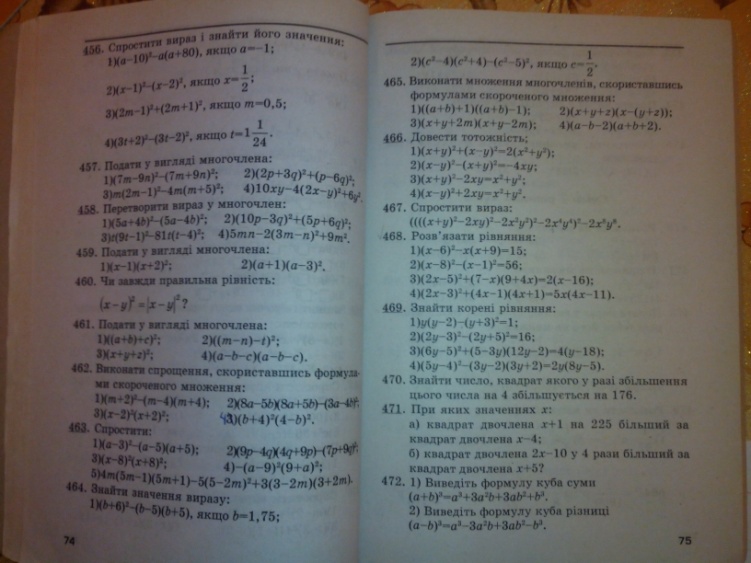 ГеометріяП.10 № 245; 246; 250                       СТОР 62 № 96; 97; 98; 99; 100 101 102 103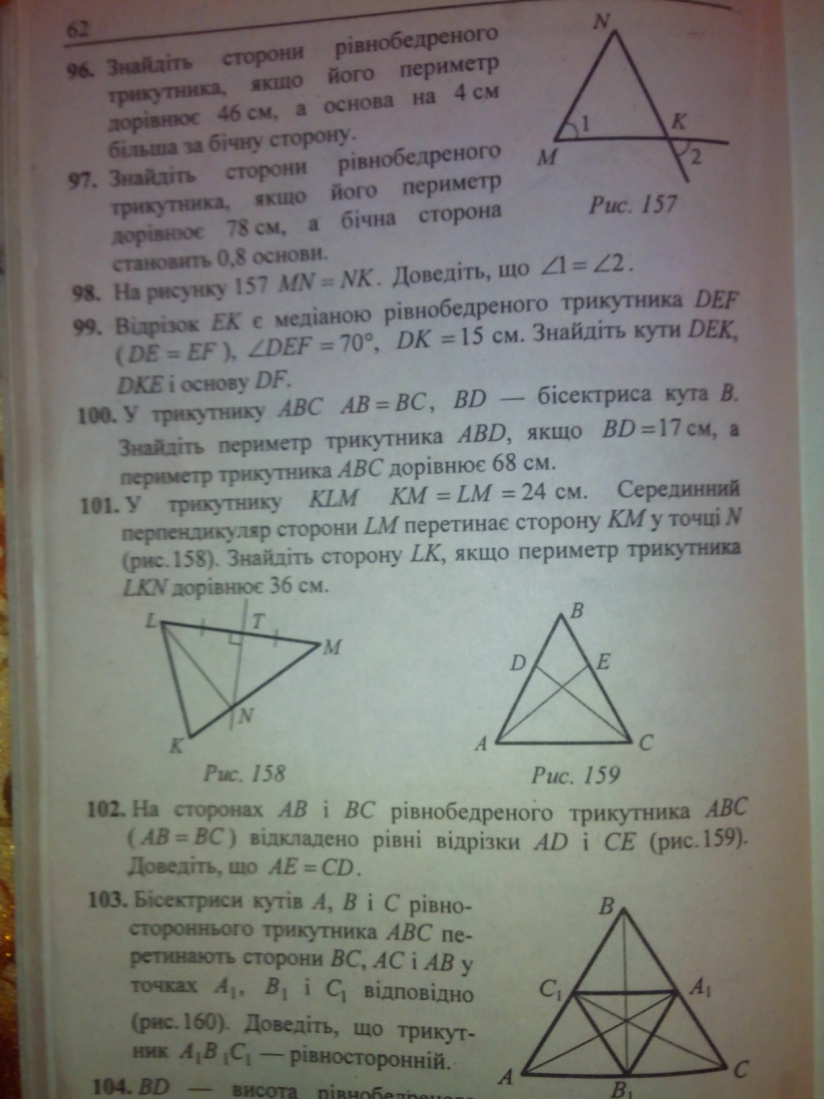 БіологіяОпрацювати чотири наступні сторінки після теми «Травлення».Географія с.160 підручника - географічна задача.       с.161     - завдання письмово.        П. 34,35,36 прочитати.ФізикаНа 15.01.16 – 19 7.02.Залік     https://docs.google.com/forms/d/1WRPZkoKlQEv9c6LWtUTs-w3qo5c3xCBu1yCgoxXY38w/viewformНа 18.01.16 – 21.07.02. Л.р.№4.Визначення періоду обертання тіла.       https://docs.google.com/forms/d/1DLXBePC09VPXNF4u42roFFL8EQwgFffomHtFFqBG3yY/viewformНа 21.01.16 – 22.07.02.Задачі.https://docs.google.com/forms/d/1-aRrZ9R4eq8TWKfnqFctlfMYMzPmAEXmTkzz6B5pKTY/viewform22.07.02.Задачі.Фото  на адресу     ira_za@ukr.netНа 25.01.16 – §19 Підручник Фізика 7 клас Сиротюк http://4book.org/uchebniki-ukraina/7-klass/1896-fizika-7-klas-sirotyuk-2015 23.07.02. Коливання.   https://docs.google.com/forms/d/1gQRUjLUXTMbHYIftSqkQUUFzF2zetGlRJCPuXJJtgxY/viewformНа 28.01.16 – 25.07.02.Л.р.№5.Дослідження коливань нитяного маятника.     https://docs.google.com/forms/d/10_KwWPizeXxrl2A8plhvubkAeNtGKUrRBTuPXD37QAY/viewformХіміяПараграф 19  - конспект, № 149, 150, 152Параграф 20 конспект, схема 8 – в зошит, № 156Інформатика (І група)Інформатика (ІІ група)